INDICAÇÃO Nº 1903/2014Sugere ao Poder Executivo Municipal que promova melhorias na viela da Rua João Eduardo Mac-Knight nº 366 no bairro Pq. Zabani.Excelentíssimo Senhor Prefeito Municipal, Nos termos do Art. 108 do Regimento Interno desta Casa de Leis, dirijo-me a Vossa Excelência para sugerir que, por intermédio do Setor competente, que promova melhorias na viela da Rua João Eduardo Mac-Knight nº 366 no bairro Pq. Zabani, neste município.Justificativa:Munícipes procuraram este vereador e relataram que a viela mencionada recebe agua de chuva, quando o volume da agua é grande a mesma acabam transbordando e consequentemente a agua invadem as casas causando muito transtorno, solicitaram a este vereador que intermediasse junto ao governo o pedido de melhorias nesta viela.Plenário “Dr. Tancredo Neves”, em 14 de Maio de 2014.ALEX ‘BACKER’-Vereador-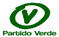 